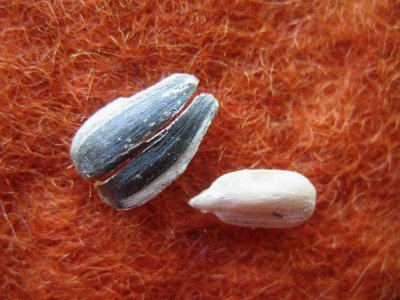 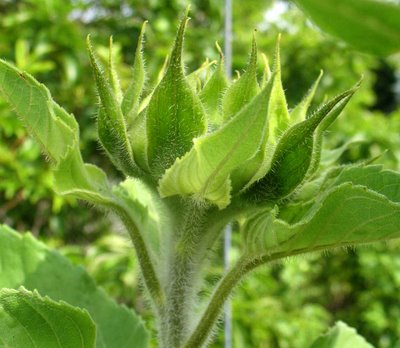 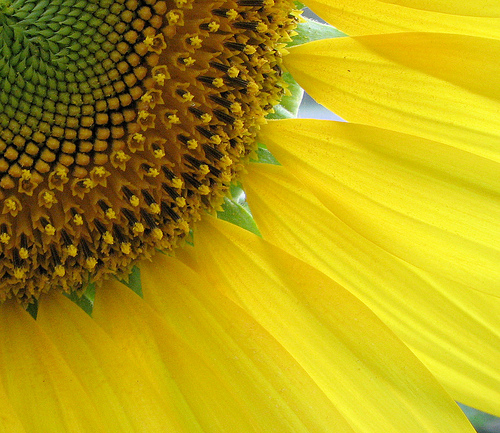 Response Types-Adapted from R. Cooke  “Reading and Journal Topics”4As-Assumptions you or the author made.-Agreements you have.-Arguments you have.-Aspirations you have for your life based on the ideas.Circle, Square, Triangle-A question still circling your mind.-Something that squares with your thinking.-Something that forms a base for new knowledge.Seed, Bud, Bloom -Seed- record thoughts that need time to germinate.-Bud- Record thoughts that are further along.-Bloom- Record thoughts that can be implemented tomorrow. Annotating Text-Question—what else do you need to know?-Define— word, phrase, concept-Visualize—smell, taste, touch, or hear-Predict—Based on evidence-Connect—to self, world, text-Determining importance—why is this important?-Inference—It says, I know, and so… -Synthesis—conclusion from many pieces of evidence.Right on, Surprise, Hmmm…Right on—Yes! Surprise—different from your assumptionHmmm—made you reflect